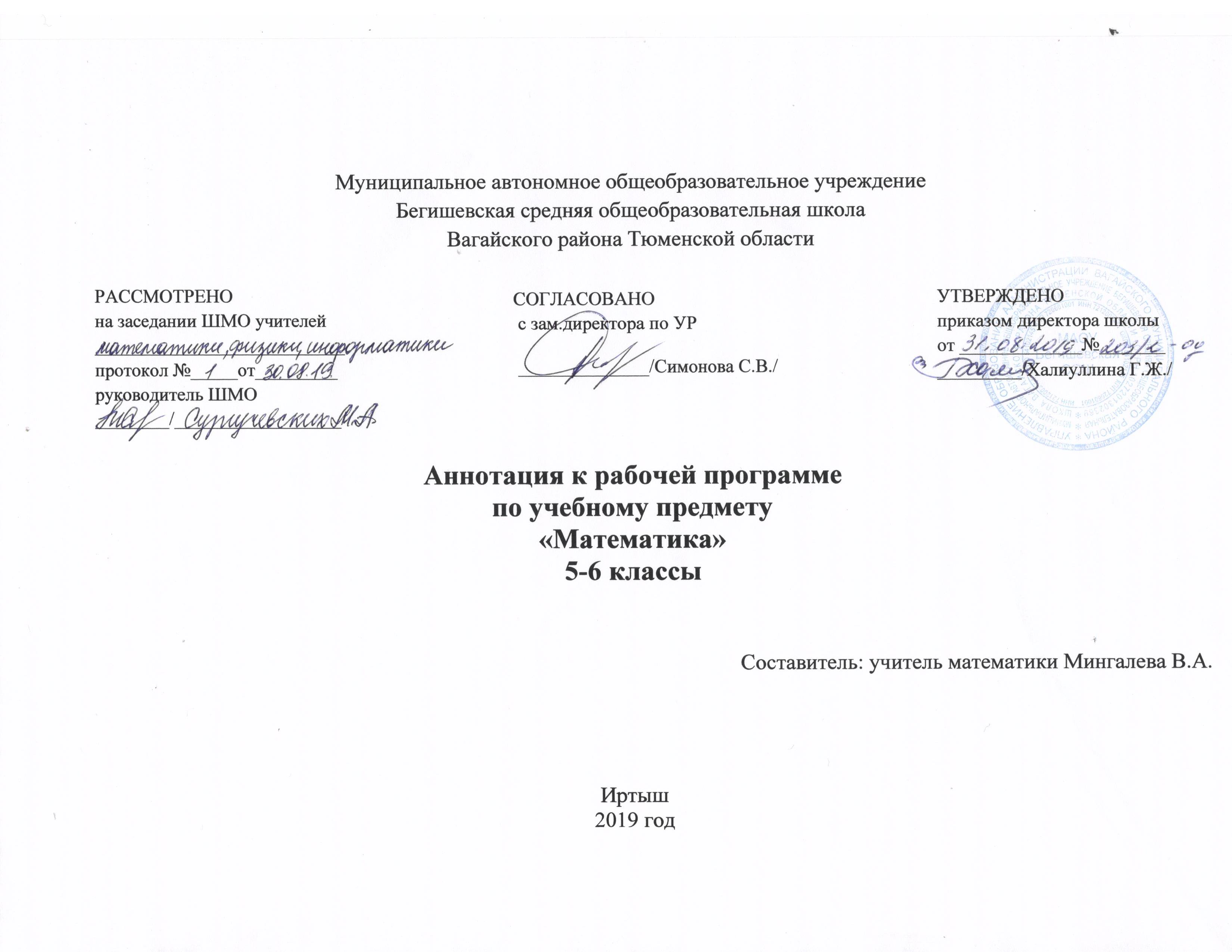 Нормативная база и УМК-Федеральный закон от 29.12.2012г. №273 –ФЗ  «Об образовании в Российской Федерации»-Федеральный государственный образовательный стандарт основного общего образования (в ред. От 31.12.2015г)-Примерная основная образовательная программа основного общего образования.-Учебный план МАОУ Бегишевская СОШ на 2019-2020 учебный год.-Федеральный перечень учебников на 2019-2020 учебный год.-Реализуется в серии УМК «Математика 5-6 класс » (авторы: Н.Я. Виленкин  и др.).     Виленкин Н.Я., Жохов В.И. и др. Учебник «Математика -5» изд-во «Мнемозина» , ..    Дидактические материалы по математике для 5класса. А.С. Чесноков. – М.:    Просвещение, 2012.Рабочая тетрадь по математике для 5 класса. Ерина Т.М. М. : Мнемозина, .Виленкин Н.Я., Жохов В.И. и др. Учебник «Математика - 6» изд-  во «Мнемозина» , .Дидактические      материалы по математике класса для 6 класса. А.С. Чесноков. – М.: Просвещение, .Математика 5-6 класс: методическое пособие для учителя « Мнемозина», ..Ершова А.П. Самостоятельные и контрольные работы.  Математика5 - 6; М., Илекса, .Рабочая тетрадь по математике для 6 класса. Ерина Т.М. М.: Мнемозина, .       Уроки математики с применением ИКТ. 5-6 классы. Методическое пособие с электронным приложением /Авт.-сост. М.Н.     Каратанова. – М.: Планета, 2010.Количество часов, отводимых на изучение предметаДанная программа предназначена для учащихся 5-6 классов общеобразовательных школ. Она рассчитана на 340 часов: 5 часов в неделю в 5 классе (170 часов), 5 часов в неделю в 6 классе (170 часов).             Цель и задачи изучения предмета        -   развитие ребенка как компетентной личности путем включения его в различные виды     ценностной человеческой деятельности: учеба, познание, коммуникация, профессионально-трудовой выбор, личностное самосознание, ценностные ориентации, поиск смыслов жизнедеятельности.       – обеспечить прочное и сознательное овладение системой математических знаний и умений,      необходимых для применения в практической    деятельности, для изучения смежных дисциплин, для продолжения образования;– обеспечить интеллектуальное развитие, сформировать качества мышления, характерные для математической деятельности и необходимые для полноценной жизни в обществе;
           – сформировать умение учиться;
               – сформировать представление об идеях и методах математики, о математике как форме описания и методе познания окружающего мира;– сформировать представление о математике как части общечеловеческой культуры, понимание значимости математики для общественного прогресса;– сформировать устойчивый интерес к математике;– выявить и развить математические и творческие способности.Основные разделы .           5 класс.             Натуральные числа и шкалы . Сложение и вычитание натуральных чисел .   Умножение и деление натуральных чисел .Площади и    объёмы .    Обыкновенные дроби . Десятичные дроби. Сложение и вычитание десятичных дробей. Умножение и деление десятичных дробей. Инструменты для вычисления и измерения. Повторение.класс.       Делимость чисел . Сложение и вычитание дробей с разными знаменателями.  Умножение  и деление обыкновенных дробей. Отношения и пропорции. Положительные и отрицательные числа. Сложение и вычитание положительных и отрицательных чисел. Умножение и деление положительных и отрицательных чисел. Координаты на плоскости. Повторение.             Периодичность и формы текущего контроля и промежуточной аттестации.             Контроль знаний проводится в форме письменных самостоятельных и контрольных работ, математических диктантов, экспресс - контроля, тестов. Программой предусмотрено в 5 классе 14 контрольных работ, в  6 классе 12 контрольных работ. Итоговая промежуточная  аттестация проводится согласно Уставу образовательного учреждения